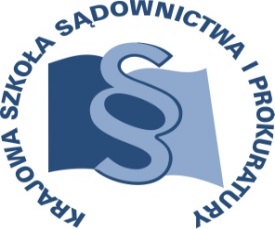 OSU-III-401-253/2016					Lublin, 12 września 2016 r.K 7/B/16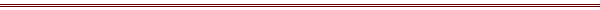 P R O G R A MSZKOLENIA DLA SĘDZIÓW ORZEKAJĄCYCH W WYDZIAŁACH KARNYCH, PROKURATORÓW, ASESORÓW PROKURATURY, ASYSTENTÓW SĘDZIÓW ORZEKAJĄCYCH W WYDZIAŁACH KARNYCH, ASYSTENTÓW PROKURATORATEMAT SZKOLENIA:„Problematyka dowodu z opinii biegłego w postępowaniu karnym”DATA I MIEJSCE:5-7 października 2016 r.	Ośrodek Szkoleniowy w Dębem	05-140 Serock	tel. (22) 774-20-61, 774-21-51ORGANIZATOR:Krajowa Szkoła Sądownictwa i ProkuraturyOśrodek Szkolenia Ustawicznego i Współpracy MiędzynarodowejKrakowskie Przedmieście 62, 20 - 076 Lublin  tel. 81 440 87 10						fax. 81 440 87 11OSOBY ODPOWIEDZIALNE ZE STRONY ORGANIZATORA:merytorycznie:					organizacyjniesędzia dr Janusz Konecki 			główny specjalista dr Monika Sędłaktel. 81 458 37 58 				tel. 81 440 87 22e-mail: j.konecki@kssip.gov.pl			e-mail: m.sedlak@kssip.gov.pl WYKŁADOWCY:Dr Krzysztof Eichstaedtsędzia Sądu Apelacyjnego w Łodzi, wykładowca Krajowej Szkoły Sądownictwa i Prokuratury, członek kolegium redakcyjnego Medical Science Technology oraz Basic & Clinical Psychiatry, autor oraz współautor ponad pięćdziesięciu publikacji naukowych z zakresu prawa karnego procesowego, materialnego i skarbowego, a także z pogranicza prawa i psychiatrii., w tym współautor dwóch wydań dużego komentarza do Kodeksu postępowania karnego i Ustawy o ochronie zdrowia psychicznego, a także Metodyki pracy biegłego psychiatry, psychologa oraz seksuologa w sprawach karnych, nieletnich oraz wykroczeń i X tomu Systemu prawa karnego procesowego. Zbigniew Kapińskisędzia Sądu Apelacyjnego w Warszawie; wykładowca Krajowej Szkoły Sądownictwa i Prokuratury;Cezary Rzepkowskilekarz specjalista psychiatrii II stopnia, Kierownik Oddziału Psychiatrii Sądowej o Wzmocnionym Zabezpieczeniu Szpitala Neuropsychiatrycznego SP ZOZ w Lublinie, biegły z zakresu psychiatrii.Zajęcia prowadzone będą w formie seminarium.PROGRAM SZCZEGÓŁOWYŚRODA 	5 października 2016 r.12.00	odjazd autokaru z Warszawy (parking przy Pałacu Kultury i Nauki od strony Muzeum Techniki) autokar za przednią szybą będzie posiadał tabliczkę 				z napisem KSSiP /Dębe13.00				zakwaterowanie uczestników13.30 – 14.30		obiad15.00 – 16.30	Pojęcie wiadomości specjalnych; celowość przeprowadzenia dowodu z opinii biegłego; zasady wyboru biegłych. Ustawa o biegłych sądowych.Metodyka pracy w zakresie dopuszczania dowodu z opinii biegłego i jego przeprowadzenia (min. poprawne formułowanie tezy postanowienia o dopuszczeniu dowodu z opinii biegłego, videokonferencja z udziałem biegłych). Konfrontacje biegłych, opinie uzupełniające, opinie prywatne a opinie sądowe z perspektywy biegłego.Prowadzenie – Krzysztof Eichstaedt16.30 – 16.45 	przerwa na kawę lub herbatę16.45 – 19.00	Ciąg dalszy wykładu.Prowadzenie – Krzysztof Eichstaedt19.00 			kolacjaCZWARTEK 	6 października 2016 r.8.00 – 9.00 	śniadanie9.00 – 10.30 	Ocena wartości dowodowej wydanej opinii. Konfrontacje biegłych, opinie uzupełniające, opinie prywatne a opinie sądowe.Odpowiedzialność karna biegłych w świetle art. 233 k.k. Prowadzenie – Zbigniew Kapiński10.30 – 11.00 	przerwa na kawę lub herbatę11.00 – 12.30 	Ciąg dalszy wykładuProwadzenie – Zbigniew Kapiński12.30 – 13.30	obiad13.30 – 15.00	Orzekanie w przedmiocie wynagrodzenia biegłego lub instytucji naukowej lub specjalistycznej, instytutu naukowego lub naukowo technicznego, weryfikacja rachunku. Prowadzenie – Zbigniew Kapiński15.00 – 15.30 	przerwa na kawę lub herbatę15.30 – 16.15	Ciąg dalszy wykładu.Prowadzenie – Zbigniew Kapiński 17.00				kolacjaPIĄTEK 	7 października 2016 r.7.30 – 8.30			śniadanie8.30 – 10.00	Opinia psychiatryczna po nowelizacji.Psychiatryczna ocena prawdopodobieństwa popełnienia czynu o znacznej społecznej szkodliwości oraz stanu zdrowia, w tym w trakcie stosowania środka zabezpieczającego.Ocena udziału w postępowaniu lub prowadzenia obrony w sposób samodzielny oraz rozsądny.Prowadzenie – Cezary Rzepkowski10.00 – 10.15		przerwa na kawę lub herbatę10.15 – 11.45	Ciąg dalszy wykładu. Prowadzenie – Cezary Rzepkowski11.45 – 12.30		obiad12.45 	odjazd autokaru z ośrodka szkoleniowego w Dębem do WarszawyProgram szkolenia dostępny jest na Platformie Szkoleniowej KSSiP pod adresem:http://szkolenia.kssip.gov.pl/login/ oraz na stronie internetowej KSSiP pod adresem: www.kssip.gov.plZaświadczenie potwierdzające udział w szkoleniu generowane jest za pośrednictwem Platformy Szkoleniowej KSSiP. Warunkiem uzyskania zaświadczenia jest obecność na szkoleniu oraz uzupełnienie znajdującej się na Platformie Szkoleniowej anonimowej ankiety ewaluacyjnej (znajdującej się pod programem szkolenia) dostępnej w dniach 08.10.2016 r. -08.11.2016 r.Po uzupełnieniu ankiety zaświadczenie można pobrać i wydrukować z zakładki 
„moje zaświadczenia”.